Об утверждении  плана  мероприятийпротиводействия коррупции  в системе образования   В соответствии с Федеральным законом от 25 декабря 2008 г. № 273-ФЗ «О противодействии коррупции», Указа Президента Российской Федерации от 11.04.2014 № 226 «О национальной стратегии противодействия коррупции», постановления Администрации Курманаевского района от 16.05.2016 № 518-п «Об утверждении плана противодействия коррупции на 2017-2018 годы», в целях создания и внедрения организационно – правовых механизмов, системы противодействия коррупции, устранения причин ее возникновения, пресечения преступлений с использованием должностного положения и обеспечения соблюдения норм служебной этикиПРИКАЗЫВАЮ:1. Утвердить план противодействия коррупции в системе образования Курманаевский район на 2017- 2018 учебный год согласно приложению.2. Рекомендовать руководителям образовательных организаций  разработать планы противодействия коррупции на 2017-2018 учебный год.3. Контроль за исполнением настоящего приказа оставляю за собой.Начальник отдела образования                                                       М.Е. ЩегловаРазослано: в дело, образовательным организациям –9 , специалистам ОО – 2, МКУ «ИМЦ», МКУ «ООДБУиП МОО»»Приложение к приказу отдела образованияАдминистрации Курманаевского района от   01.11.2017  № 107/2П Л А Нпротиводействия коррупции в системе образования Курманаевского района на 2017 - 2018  учебный годы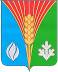           Муниципальное учреждение   Администрациямуниципального образования            Курманаевский районОренбургской областиОТДЕЛ ОБРАЗОВАНИЯ                             ПРИКАЗ01.11.2017 г. 107/2 №Наименование мероприятийСрок исполненияИнформация об исполнителе1. Организационные меры по противодействию коррупции в системе образования1. Организационные меры по противодействию коррупции в системе образования1. Организационные меры по противодействию коррупции в системе образования1. Организационные меры по противодействию коррупции в системе образования1.1Внесение дополнений, изменений в действующие нормативно-правовые акты отдела образования Администрации Курманаевского района в связи с совершенствованием законодательства в области противодействия коррупции      весь периодЧлены комиссии:Щеглова М.Е., Дружинин А.В., Лазарева И.А., Долженкова О.Н.,Лапина Е.С.Мусина А.Т.1.2Антикоррупционная экспертиза принимаемых  и действующих нормативно - правовых актов ООв течение годаОтдел образования1.3Организация и проведение работы по своевременному представлению руководителями ОО достоверных сведений о доходах, расходах, об имуществе и  обязательствах имущественного характера муниципальных служащих и  руководителей ОУ, их супругов и несовершеннолетних детей за 2017 годДо 30 апреля 2018 гЩеглова М.Е., Щанькина Н.В.1.4.Обеспечение уведомления руководителями ОО представителя нанимателя о выполнении иной оплачиваемой работыПо мере поступленияРуководители ОООтдел образования1.5Рассмотрение на совещаниях руководителей информации о ходе реализации плана по противодействию коррупции2 раза в годЩеглова М.Е.1.6Внесение изменений в административные регламенты исполнения муниципальных функций (предоставления муниципальных услуг)по мере необходимостиЛапина Е.С.Специалисты ОО2. Антикоррупционные мероприятия в сфере кадровой политики2. Антикоррупционные мероприятия в сфере кадровой политики2. Антикоррупционные мероприятия в сфере кадровой политики2. Антикоррупционные мероприятия в сфере кадровой политики2.1.Формирование кадрового резерва руководящих кадров образовательных организаций, а также эффективного его использования2017-2018 уч.г.Отдел образования, руководители образовательных организаций,Лазарева И.А.2.2.Аттестация руководящих работников образовательных кадров         2017-2018 уч.г.Городецкая Т.А. 2.3Проведение занятий с вновь принятыми руководителями ОО по вопросам этики поведения, возникновения конфликта интересов, ответственности за совершение должностных преступленийВ течение годаЩеглова М.Е.,Дружинин А.В.Мусина А.Т.Рожнова О.А.2.4Обеспечение своевременного внесения изменений в связи со штатными организационными мероприятиями:- в должностные инструкции работников;- заключение эффективных контрактовВ течение годаОтдела образования, руководители ОО3. Мониторинг коррупционных факторов и мер антикоррупционной политики3. Мониторинг коррупционных факторов и мер антикоррупционной политики3. Мониторинг коррупционных факторов и мер антикоррупционной политики3. Мониторинг коррупционных факторов и мер антикоррупционной политики3.1Предоставление информации о реализации планов по  противодействию коррупции в образовательных учрежденияхежеквартально (до 15 числа следующего за отчетным периодом)Руководители образовательных организаций3.2Проведение анализа реализации плана по противодействию коррупции в системе образования ежеквартально (до 25 числа следующего за отчетным периодом)Специалисты4. Привлечение граждан и институтов гражданского общества к реализации антикоррупционной политики, антикоррупционная пропаганда и информационное обеспечение реализации антикоррупционной политики4. Привлечение граждан и институтов гражданского общества к реализации антикоррупционной политики, антикоррупционная пропаганда и информационное обеспечение реализации антикоррупционной политики4. Привлечение граждан и институтов гражданского общества к реализации антикоррупционной политики, антикоррупционная пропаганда и информационное обеспечение реализации антикоррупционной политики4. Привлечение граждан и институтов гражданского общества к реализации антикоррупционной политики, антикоррупционная пропаганда и информационное обеспечение реализации антикоррупционной политики4.1Рассмотрение в соответствии с действующим законодательством обращений граждан, содержащих сведения о коррупции по вопросам, находящимся в компетенции образовательных учреждений и отдела образованияпо мере поступленияОтдел образования, руководители образовательных организаций4.2Обеспечение своевременности и полноты размещения информации о деятельности  отдела образования и образовательных учреждений на официальных сайтах в сети Интернет в соответствии с требованиями нормативно правовых актов         постоянноМКУ «ИМЦ»,  руководители образовательных организаций4.3Взаимодействие системы образования со СМИ        Весь периодОтдел образования, руководители образовательных организаций4.4Проведение независимой оценки качества образования (НОКО), дальнейшее развитие моделей общественно-государственного управления в образовательных учреждениях, способствующих развитию институтов общественного участия в образовательной деятельности (создание наблюдательных, попечительских и/или управляющих советов). Размещение итогов НОКО на сайте  buz.gof.ru2017-2017ОО, Городецкая Т.А.4.5Ведение электронной базы по постановке на учет и зачисление детей в дошкольные образовательные организациипостоянноРожнова О.А., руководители ДОО4.6Ведение электронной базы «Контингент» постоянноЛазарева И.А.Поздняков С.В.5. Формирование нетерпимого отношения к проявлениям коррупции5. Формирование нетерпимого отношения к проявлениям коррупции5. Формирование нетерпимого отношения к проявлениям коррупции5. Формирование нетерпимого отношения к проявлениям коррупции5.1Проведение семинаров для педагогических работников, внедряющих в образовательный процесс факультативы, классные часы антикоррупционной направленности с целью обучения антикоррупционному поведению2017-2018МКУ «ИМЦ»5.2.Обеспечение соблюдения требований антикоррупционного законодательства при проведении государственной итоговой аттестации по образовательным программам основного и среднего общего образования и всероссийской олимпиады школьников 1 полугодиеДружинин А.В.5.3.Организация и проведение в ОО конкурса рисунков, сочинений «Коррупция глазами обучающихся»К 9 декабряМусина А.Т.МДУ ДО «ЦРТДиЮ»5.4.Проведение недели Правовой грамотности  с участием представителей прокуратуры, суда, ЗАГСаМусина А.Т.6. Антикоррупционные мероприятия в финансово – экономической сфере6. Антикоррупционные мероприятия в финансово – экономической сфере6. Антикоррупционные мероприятия в финансово – экономической сфере6. Антикоррупционные мероприятия в финансово – экономической сфере6.1Осуществление проверок надлежащего использования муниципального имущества, переданного в оперативное управлениеВ течение годаДолженкова О.Н.6.2Подготовка конкурсной документации об аукционе, закупках. Проведение экспертизы конкурсной документацииВ течение годаДолженкова О.Н.Ермолова С.Н.6.3Проведение анализа эффективности расходов при проведении закупок товаров, работ, услуг для обеспечения нужд ОУВ течение годаМКУ «ООДБУиП МОО»6.4Проведение проверок в ОО по эффективному использованию фонда оплаты труда, стимулирующему фондуВ течение годаСпециалисты отдела образования, Долженкова О.Н.